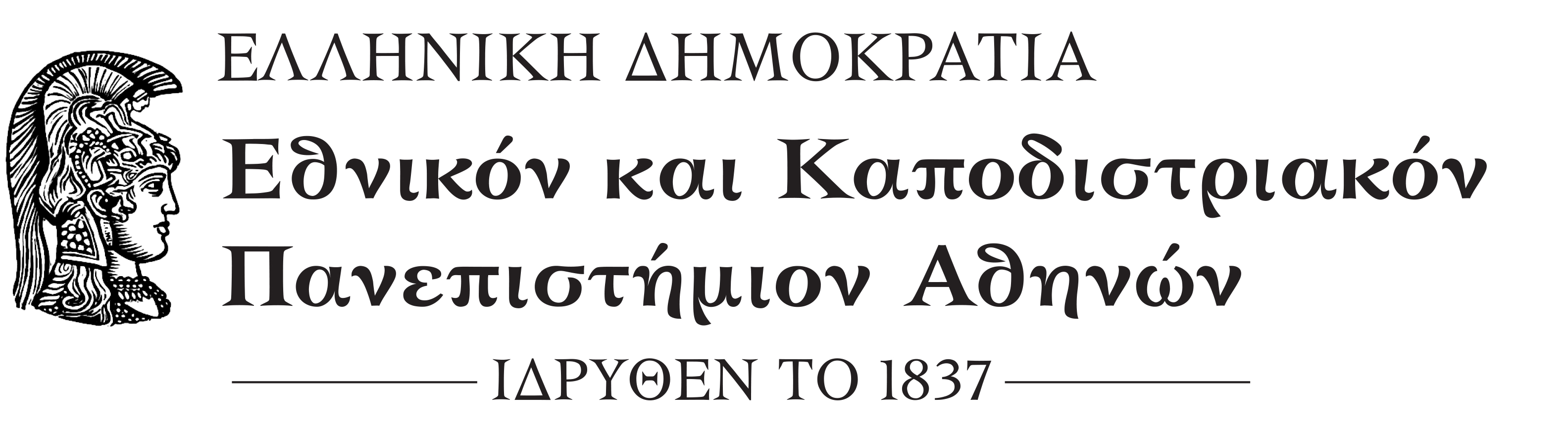 Σχολή Επιστημών της ΑγωγήςΤμήμα Εκπαίδευσης και Αγωγής στην Προσχολική ΗλικίαΠρόγραμμα Μεταπτυχιακών Σπουδών«Εκπαίδευση και Ανθρώπινα Δικαιώματα»ΠΡΟΓΡΑΜΜΑ ΜΕΤΑΠΤΥΧΙΑΚΩΝ ΣΠΟΥΔΩΝ«ΕΚΠΑΙΔΕΥΣΗ ΚΑΙ ΑΝΘΡΩΠΙΝΑ ΔΙΚΑΙΩΜΑΤΑ»ΤΕΑΠΗ - ΕΚΠΑ ΑΙΤΗΣΗ ΥΠΟΨΗΦΙΟΤΗΤΑΣ για το ακαδημαϊκό έτος 2022-2023Επώνυμο: ______________________________________________________________Όνομα: ________________________________________________________________Όνομα πατρός: __________________________________________________________Ηλικία (Τόπος και Ημερομηνία Γέννησης): ____________________________________Διεύθυνση κατοικίας: _____________________________________________________Διεύθυνση εργασίας: _____________________________________________________Τηλέφωνο (σταθερό & κινητό): _____________________________________________e-mail:  ________________________________________________________________Δευτεροβάθμια Εκπαίδευση									(και έτος αποφοίτησης) __________________________________________________   ____________________Τριτοβάθμια Εκπαίδευση:Προπτυχιακές Σπουδές: 1) Πανεπιστήμιο ή/και ΑΤΕΙ:	______________________________________________________Τμήμα:	__________________________________________________________________Ειδικότητα:	__________________________________________________________________Χρονική Διάρκεια (Από – Έως): 	________________________________________________Βαθμός Πτυχίου: 	_________ Βαθμός Διπλωματικής Εργασίας (εφόσον εκπονήσατε): _____2) Πανεπιστήμιο ή/και ΑΤΕΙ:	______________________________________________________Τμήμα:	__________________________________________________________________Ειδικότητα:	__________________________________________________________________Χρονική Διάρκεια (Από – Έως): 	________________________________________________Βαθμός Πτυχίου: 	_________ Βαθμός Διπλωματικής Εργασίας (εφόσον εκπονήσατε): ______Μεταπτυχιακές Σπουδές/Διδακτορικές Σπουδές1) Πανεπιστήμιο ή/και ΑΤΕΙ:	______________________________________________________Τμήμα:	__________________________________________________________________Ειδικότητα:	__________________________________________________________________Χρονική Διάρκεια (Από – Έως): 	________________________________________________2) Πανεπιστήμιο ή/και ΑΤΕΙ:	______________________________________________________Τμήμα:	__________________________________________________________________Ειδικότητα:	__________________________________________________________________Χρονική Διάρκεια (Από – Έως): 	________________________________________________Ξένες ΓλώσσεςΑγγλικά: (Πτυχίο, έτος απόκτησης, score)________________________________________________________________________Άλλες γλώσσες (πτυχίο ή επίπεδο γνώσης της γλώσσας)________________________________________________________________________________________________________________________________________________________________________________________________________________________Εργασιακή απασχόληση/ επαγγελματική εμπειρία μετά την αποφοίτηση   Από            μέχρι                        Φορέας                                             Ιδιότητα_______   _______   _________________________   ____________________________________   _______   _________________________   ____________________________________   _______   _________________________   ____________________________________   _______   _________________________   ____________________________________   _______   _________________________   ____________________________________   _______   _________________________   _____________________________Επιστημονική/Κοινωνική  Δραστηριότητα (π.χ. εθελοντισμός, πρακτική άσκηση κ.λ.π.)Χρονολογία 			Περιγραφή____________	_______________________________________________________________________	_______________________________________________________________________	_______________________________________________________________________	_______________________________________________________________________	_______________________________________________________________________	___________________________________________________________Δημοσιεύσεις____________________________________________________________________________________________________________________________________________________________________________________________________________________________________________________________________________________________________________________Συστατικές Επιστολές (ονοματεπώνυμο-ιδιότητα-Εκπαιδευτικό Ίδρυμα-Φορέας-Οργανισμός) ________________________________________________________________________________________________________________________________________________________________________________________________________________________________________________________________________________________________________ΣΥΝΗΜΜΕΝΑ ΕΠΙΣΥΝΑΠΤΩ ΤΑ ΕΞΗΣ ΔΙΚΑΙΟΛΟΓΗΤΙΚΑ (σε αντίγραφα που δεν επιστρέφονται)1) Βιογραφικό σημείωμα									2) Φωτοτυπία δύο όψεων της αστυνομικής ταυτότητας					3) Αντίγραφο πτυχίου ή βεβαίωση περάτωσης σπουδών					4) Πιστοποιητικό Αναλυτικής Βαθμολογίας 							5) Αντίγραφο Μεταπτυχιακού τίτλου σπουδών 						6) Αντίγραφο Διδακτορικού τίτλου σπουδών 						7) Πιστοποιητικό ισοτιμίας του ΔΟΑΤΑΠ (για πτυχιούχους αλλοδαπής)			8) Αντίγραφο πιστοποιητικού άριστης γνώσης της Αγγλικής γλώσσας			9) Αντίγραφο πιστοποιητικού γνώσης άλλης γλώσσας πέραν της Αγγλικής			10) Πιστοποιητικά/βεβαιώσεις: 	Εργασιακής Εμπειρίας				Ερευνητικής Εμπειρίας				11) Αποδεικτικό (αντίγραφο) γνώσης χρήσης Η/Υ						12) Δημοσιεύσεις/ανακοινώσεις 								13) Δύο (2) συστατικές επιστολές								14) Δακτυλογραφημένο κείμενο σχετικά με τα κίνητρα υποψηφιότητας (έως μία σελίδα)	15) Άλλο											_________________________________________________________________________Ημερομηνία: ______________							  Ο/Η  Αιτ ____________(Υπογραφή και ονοματεπώνυμο ολογράφως)